ПАМЯТКА о том, что нужно знать каждому о коррупцииКОРРУПЦИЯ – от латинского  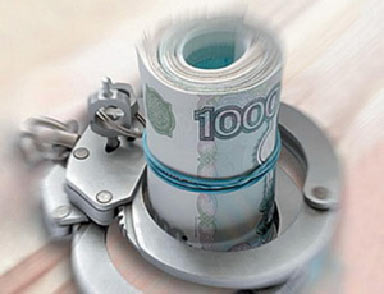     слова corruption (порча, подкуп) Согласно Федеральному закону от 25.12.2008 №273-ФЗ «О противодействии коррупции» под коррупцией понимается:- злоупотребление служебным положением, дача взятки, получение взятки, злоупотребление полномочиями, коммерческий подкуп либо иное незаконное использование физическим лицом своего должностного положения вопреки законным интересам общества и государства в целях получения выгоды в виде денег, ценностей, иного имущества или услуг имущественного характера, иных имущественных прав для себя или для третьих лиц либо незаконное предоставление такой выгоды указанному лицу другими физическими лицами; 
- совершение перечисленных выше деяний от имени или в интересах юридического лица.Осведомлен – значит защищен!Давать взятку ОПАСНО, поскольку законом на государственных и муниципальных служащих возложена обязанность уведомлять работодателя и органы прокуратуры о фактах его склонения к совершению коррупционного преступленияЕсли у Вас ВЫМОГАЮТ взятку, незамедлительно сообщите об этом в правоохранительные органы!ВАЖНО!!! Выполнив требования вымогателя и не заявив о факте дачи взятки в компетентные органы, Вы можете оказаться привлеченными к уголовной ответственности наряду со взяточником при выявлении факта взятки правоохранительными органами.Уголовным Кодексом Российской Федерации предусмотрено лишение свободы на длительный срок как за получение взятки, так и за дачу взятки и посредничество.Лицо, давшее взятку освобождается от уголовной ответственности, если оно активно способствовало раскрытию и (или) расследованию преступления и после совершения преступления добровольно сообщило о даче взятки правоохранительным органам.  ПРОТИВОДЕЙСТВИЕ КОРРУПЦИИКоррупция - система коррупционных связей, основанная на взаимной протекции, обмене услугами и подкупе. Она подрывает правовые устои Российской Федерации и дискредитирует её государственный аппарат. Впервые понятие коррупции законодательно закреплено в Российской Федерации Федеральным законом от 25 декабря 2008 г. N 273-ФЗ «О противодействии коррупции».Уголовный кодекс Российской Федерации разграничивает взяточничество на получение взятки (ст. 290 УК РФ) и дачу взятки (ст. 291 УК РФ).Это две стороны одной медали: взяточничество преступление особого рода, и оно не может быть совершено одним лицом, а требует взаимодействия, по крайней мере, двоих - того, кто получает взятку (взяткополучатель) и того, кто её дает (взяткодатель). Но к совершению взяточничества нередко привлекаются и посредники, которые способствуют совершению преступления (ведут переговоры, передают взятку). Их действия подпадают под ст. 291.1 УК РФ.Получение взятки заключается в приобретении должностным лицом имущества или выгод имущественного характера за законные или незаконные действия (бездействия) в пользу дающего.Дача взятки - начальный этап коррупции. Она как бы провоцирует должностное лицо, создаёт для него нездоровый соблазн постоянного обогащения незаконными средствами, связанного с исполнением служебных обязанностей.Важно знатьРазмер взятки для наступления уголовной ответственности значения не имеет.Взяткой могут быть как непосредственно деньги, так и иное имущество (ценные бумаги, изделия из драгоценных металлов и камней, продукты питания, недвижимость и пр.), а также различные услуги и выгоды.Взятка может носить завуалированный характер: подарок, погашение несуществующего долга, заключение трудовых договоров с выплатой зарплаты взяточнику, его родственникам или друзьям, получение льготного кредита, завышение гонораров за лекции, статьи и книги, «случайный» выигрыш, уменьшение арендной платы, увеличение процентных ставок по кредиту и так далее.Уголовно наказуемо не только заранее оговоренное получение ценностей либо имущественных выгод (взятка-подкуп), так и взятка, следующая за совершением должностным лицом действий (бездействия) в пользу взяткодателя, даже если передающий и получающий до этого ни о чем не договаривались и взятка последним даже не предполагалась (взятка-благодарность).Лицо, давшее взятку, освобождается от уголовной ответственности, если имело место вымогательство взятки со стороны должностного лица или, если лицо добровольно сообщило в правоохранительные органы о даче взятки. Не может быть признано добровольным заявление о даче взятки, если правоохранительным органам стало известно об этом из других источников.Действующее законодательство предусматривает наказание:за получение взятки в виде штрафа до 100-кратной суммы взятки либо лишение свободы на срок до 15 летза дачу взятки и посредничество во взяточничестве – штраф до 90-кратной суммы взятки или лишение свободы до 12 лет.          В качестве дополнительного наказания может применяться штраф в размере от 20 до 70-кратной суммы взятки.Что делать, если у вас вымогают взятку?- внимательно выслушать и точно запомнить поставленные вам условия (размеры сумм, наименование товаров и характер услуг, сроки и способы передачи взятки, форма коммерческого подкупа, последовательность решения вопросов);- постараться перенести вопрос о времени и месте передачи взятки до следующей беседы, предложить хорошо знакомое вам место для следующей встречи;- поинтересоваться у собеседника о гарантиях решения вопроса в случае дачи взятки или совершения подкупа;- не брать инициативу в разговоре на себя, позволить потенциальному взяткополучателю «выговориться», сообщить вам как можно больше информации;- незамедлительно сообщить о факте вымогательства взятки в один из правоохранительных органов по месту вашего жительства;- в случае если лицом, требующем получения взятки, выступает работник какого-либо правоохранительного органа, необходимо обращаться в подразделение собственной безопасности этого органа.